OBJEDNÁVKA Č. 100002064Datum objednávky: 4. června 2021DODACÍ ADRESAZákladní škola a Mateřská škola L. Kuby 48, ČeskéBudějovice ing. Jochová RenataZákladní škola a Mateřská škola, L. Kuby 48, ČeskéBudějoviceL. Kuby 48České Budějovice, 37001Česká republikaT: +420386102351 VAT: 60077212ZPŮSOB DODÁNI'Poštovné a balné - DPD CZ s.r.o.OBJEDNANÉ POLOŽKY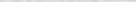 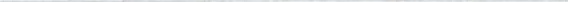 	OZOBOT EVO ŠKOLNÍ SADA - 18	TJ-OZO-051810-01-03KS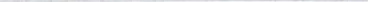 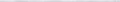 FAKTURAČNÍ ADRESAZákladní škola a Mateřská škola L. Kuby 48, ČeskéBudějovice ing. Jochová RenataZákladní škola a Mateřská škola, L. Kuby 48, České Budějovice L. Kuby 48 české Budějovice, 37001 Česká republikaT: +420386102351 VAT: 60077212PLATEBNÍ METODANa fakturu (pro státní organizace)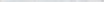 NÁZEV PRODUKTUKÓDBLUE-BOT TŘÍDNÍ SADATT-BLUE-CLASSBEE-BOT & BLUE-BOTPRŮHLEDNÁ PODLOŽKA 		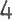 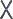 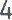 TT-BEE-4X4CENAMNOŽSTVÍSOUČET16 490,00 KčObjednáno: 232 980,00 Kč559,00 KčObjednáno: 1559,00 Kč62 499,00 Kč	Objednáno: 162 499,00 KčSoučet117 667,00 KčPoštovné a balné0,00 KčCelkem (bez DPH)97 245,45 KčDPH 21% (21%)20 421,55 KčDaň20 421,55 KčCelkem (s DPH)117 667,00 Kč